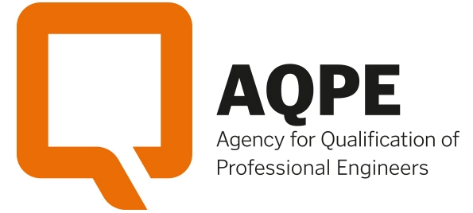 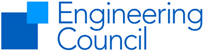 Candidate for Recognition under the Admissions Pathways Agreement between AQPE (Spain) and Engineering Council (UK)
Information required for initiating process of Certification in Spain
This form is intended for UK Chartered Engineers (CEng) or Incorporated Engineers (IEng) who wish to apply for Certification in Spain,  awarded by AQPE under the agreement signed by AQPE and the Engineering Council on 20 October 2022.This form must be completed, signed and sent to the Engineering Council for validation at: international@engc.org.uk . It will then be forwarded to secretaria@aqpe.org.Candidate Information:
Please attach your professional CV and the certificates for your engineering qualifications with this form.The Engineering Council confirm that the candidate has not been subject to disciplinary action for misconduct or incompetence and is a registrant in good standing..NameProfessional Title in the UKRegistration NumberContact Information (email, phone)Date of Registration with Engineering CouncilFull university/college name 1.2.Full course title1.2.Qualification type (e.g., Bachelor, Masters)1.2.Course type (e.g., full-time, part-time)1.2.Course start date (month and year)1.2.Course end date (month and year)1.2.Years of Professional ExperienceUK PEI (registered via)PEI Membership number Candidate Signature:Date: Validated by The Engineering CouncilSignature:Date: 